ПРОЕКТ СОВЕТ ДЕПУТАТОВ НОВОМОНОШКИНСКОГО   СЕЛЬСОВЕТАЗАРИНСКОГО   РАЙОНА   АЛТАЙСКОГО КРАЯ	   Р Е Ш Е Н И Е          00.00.2019									 		      №00с. НовомоношкиноОб утверждении отчета «Об исполнениибюджета муниципального образованияНовомоношкинский сельсовет Заринского района Алтайского края за 2018 год»         В соответствии с пунктом 2 статьи 21 Устава муниципального образования Новомоношкинский сельсовет Заринского района Алтайского края, статьей 34 Положения о бюджетном устройстве, бюджетном процессе и финансовом контроле в муниципальном образовании Новомоношкинский сельсовет Заринского района Алтайского края, Совет депутатов Новомоношкинского сельсоветаРЕШИЛ:1.  Утвердить отчет «Об исполнении бюджета муниципального образования Новомоношкинский сельсовет Заринского района Алтайского края за 2018 год» (прилагается).         2. Настоящее решение обнародовать на информационном стенде   Администрации Новомоношкинского сельсовета.                3.  Контроль за исполнением настоящего решения возложить на постоянную комиссию Совета депутатов Новомоношкинского сельсовета по бюджету, планированию, налоговой и социальной политике.	Глава сельсовета                                                             ___________Л.П. Кожевникова                                          				ПРОЕКТПРИЛОЖЕНИЕ  к решению Совета депутатов Новомоношкинского сельсовета от 00.00.2019 №00 ОТЧЕТ ОБ ИСПОЛНЕНИИ БЮДЖЕТА МУНИЦИПАЛЬНОГО ОБРАЗОВАНИЯ НОВОМОНОШКИНСКИЙ СЕЛЬСОВЕТ ЗАРИНСКОГО РАЙОНА АЛТАЙСКОГО КРАЯ ЗА 2018 ГОДтыс.руб.ВЕДОМСТВЕННАЯ СТРУКТУРА РАСХОДОВ БЮДЖЕТА МУНИЦИПАЛЬНОГО ОБРАЗОВАНИЯ НОВОМОНОШКИНСКИЙ СЕЛЬСОВЕТ ЗАРИНСКОГО РАЙОНА АЛТАЙСКОГО КРАЯ ЗА 2018 ГОДтыс.руб.Наименование  доходовУточнённый план годаИсполнение за  2018 год                           ДОХОДЫНалоги на прибыль, доходы43,543,6Налог на доходы физических лиц43,543,6Налоги на совокупный доход99,1Единый сельскохозяйственный налог99,1Налоги на имущество6868,7Налог на имущество физических лиц, взимаемый по ставкам , применяемым к объектам налогообложения , расположенным в границах поселений6868,7Земельный налог613614,7Земельный налог с физических лиц, обладающих земельным участком,  расположенным в границах поселений320321,5Земельный налог с организаций, обладающих земельным участком, расположенным в границах поселений293293,2Государственная пошлина2929Доходы от использования имущества, находящегося в государственной и муниципальной собственности1,51,4Доходы от сдачи в аренду имущества, находящегося в оперативном управлении органов управления сельских поселений и созданных ими учреждений (за исключением имущества муниципальных бюджетных и автономных учреждений)1,51,4Доходы от оказания платных услуг828692,4Доходы, поступающие в порядке возмещения расходов, понесенных в связи с эксплуатацией имущества сельских поселений828692,4Денежные взыскания (штрафы), установленные законами субъектов Российской Федерации за несоблюдение муниципальных правовых актов, зачисляемые в бюджеты поселений33Итого собственных доходов15951461,9БЕЗВОЗМЕЗДНЫЕ ПОСТУПЛЕНИЯДотация бюджету  поселения на выравнивание  бюджетной обеспеченности191,4191,4Дотация бюджету поселения на поддержку мер по обеспечению сбалансированности бюджетов1232,61232,6Прочие субсидии бюджетам поселений432,9432,9Субвенции бюджету поселения на осуществление полномочий по первичному воинскому учету102,6102,6Субвенция на финансирование административной комиссии15,515,5Межбюджетные трансферты, передаваемые бюджетам сельских поселений из бюджетов муниципальных районов на осуществление части полномочий по решению вопросов местного значения в соответствии с заключенными соглашениями694,6689,6Возврат прочих остатков субсидий, субвенций и иных межбюджетных трансфертов, имеющих целевое назначение прошлых лет из бюджетов сельских поселений-159,6-159,6Итого безвозмездных поступлений25102505Всего доходов41053966,9Наименование расходовУточнённый план годаИсполнение за  2018 год123Функционирование высшего должностного лица335334,7Центральный аппарат местного органа самоуправления241,4240,1На  функционирование административной комиссии15,515,5Учреждения по обеспечению хозяйственного обслуживания492490,9На осуществление первичного воинского учета102,6102,6Ликвидация последствий чрезвычайных ситуаций и финансирование непредвиденных расходов2626Содействие занятости населения9,58,8Дорожное хозяйство (дорожное хозяйство)660,6627,3Мероприятия по землеустройству и землепользованию9,29,2Мероприятия в области строительства, архитектуры и градостроительства9695,8Прочие выплаты по обязательствам государства111111Жилищно-коммунальное хозяйство834832Софинансирование субсидии муниципальным образованиям на обеспечение расчетов за уголь (отопление), потребляемый учреждениями бюджетной сферы529,8529,8Организация и содержание мест захоронения22Культура784,6783,4Мероприятия в сфере культуры и кинематографии55Доплаты к пенсиям5,45,4Физическая культура и спорт55Итого расходов:4264,64224,5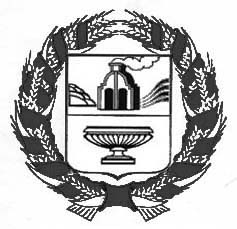 